Autumn Events for Children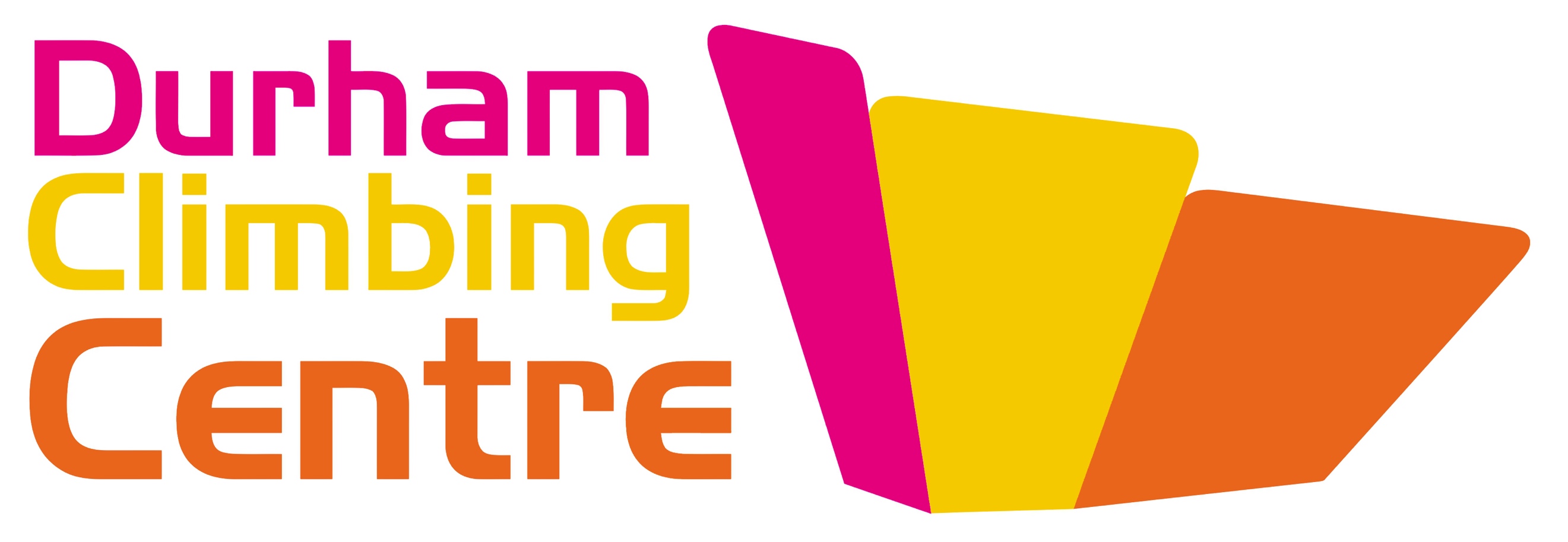 Youth Squad Selection DaySaturday 8th September 1pm – 4pm £15Come along to meet the coaches and find out more about climbing competitively. Pre-booking essential. Fancy Dress Halloween Party (3 – 14 years)Sunday 28th October 3pm – 5pm£12 per child (includes shoe hire)Autumn Climbing Camp – Climbing and Teambuilding (5 – 14 years)8.30am – 5.30pm (extended day 8am – 6pm available)Monday 22nd– Friday 26thOctober £35 per day / £165 per week + 10% sibling discountHalf Term Children’s Sessions 22nd– 26th OctoberMonday, Tuesday, Wednesday, Thursday, Friday3 – 6 years 12.30pm – 1.15pm £5.00 / 7 – 11 years 1.30pm – 2.30pm £10.00 / 12 – 16 years 2.30pm – 3.30pm £10.00Christmas Climbing CampClimbing and Teambuilding (5 – 14 years)8.30am – 5.30pm (extended day 8am – 6pm available)£35 per day / £165 per week + 10% sibling discountRock Stars Christmas Jumper PartySaturday 15th December 1pm – 3pm£12 per child (includes shoe hire)Pre-booking essential for all events. Contact 0191 3789555 or email info@durhamclimbingcentre.co.uk